المجلس العلميالمراكز البحثية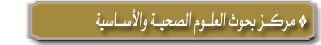 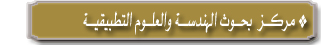 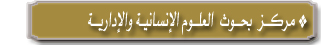 